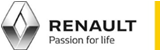 VersioneBlue dCi 150 X-TronicBlue dCi 190 X-Tronic All Mode 4x4-iBlue dCi 190 X-Tronic All Mode 4x4-iMOTORETipo motore4 cilindri, 16 valvole4 cilindri, 16 valvole4 cilindri, 16 valvoleCarburanteDiesel – B7Diesel – B7Diesel – B7Norma antinquinamentoEuro6 d TempEuro6 d TempEuro6 d TempProtocollo di omologazioneWLTPWLTPWLTPPost-trattamento antinquinamentoSCR + FAPSCR + FAPSCR + FAPAlesaggio e corsa (mm)80 x 8785 x 8885 x 88Tipo d’iniezione Diretta (common rail + turbo)Diretta (common rail + turbo)Diretta (common rail + turbo)Cilindrata (cm3)174919951995Potenza massima KW (cv) a regime (g/min)110 (150) a 3500140 (190) a 3500140 (190) a 3500Coppia massima Nm a regime (g/min)340 a 1750380 a 1750380 a 1750Stop & StartSiSiSiDistribuzioneCatenaCatenaCatenaTRASMISSIONETipoX-TronicX-TronicX-TronicPNEUMATICIPneumatici di riferimentoCerchi in lega 18'' : 225/60R18 104HCerchi in lega 19'' : 225/55R19 103VCerchi in lega 18'' : 225/60R18 104HCerchi in lega 19'' : 225/55R19 103VCerchi in lega 18'' : 225/60R18 104HCerchi in lega 19'' : 225/55R19 103VFRENIAnteriore: dischi ventilati Ø (mm)320320320Posteriore: dischi pieni Ø (mm)292292292PERFORMANCEAerodinamica SCx0,8840,8820,882Velocità massima (km/h)1901981980 - 100 km/h (s)11,810,110,11 000 m partenza da fermo (s)33,831,731,7CONSUMI ED EMISSIONICO2 (g/km)143150150Ciclo urbano (I/100 km)6,26,55,25,76,55,25,7Ciclo extraurbano (I/100 km)5,06,55,25,76,55,25,7Ciclo misto (I/100 km)5,46,55,25,76,55,25,7Capacità del serbatoio del carburante / urea (L)60 / 1660 / 1660 / 16STERZOTipoElettrico ad assistenza variabileElettrico ad assistenza variabileElettrico ad assistenza variabileDiametro di sterzata tra marciapiedi (m)11,5611,5611,56Numero di giri del volante tra arresti a tampone2,982,982,98AvantrenoMcPhersonMcPhersonMcPhersonRetrotrenoMultibraccioMultibraccioMultibraccioMASSEMassa a vuoto in ordine di marcia1700 1770 1770 Massa massima autorizzata con carico224023092309Massa totale circolante autorizzata374043094309